WYCIECZKA  DO  ŁODZI  I OKOLICW dniach 25 – 26 września uczniowie Liceum Ogólnokształcącego im. S. Wyspiańskiego w Szubinie wzięli udział w wycieczce do Łodzi i okolic. Wyjazd odbył się w ramach projektu „Poznajmy ciekawe miejsca regionu”, który jest współfinansowany przez Starostwo Powiatowe w Nakle n/N.Uczestnicy projektu odwiedzili Muzeum Miasta Łodzi oraz Muzeum Kinematografii, a podczas spaceru z przewodnikiem ul. Piotrkowską wysłuchali interesujących faktów o historii tego miasta. Uwagę młodzieży zwrócił charakterystyczny układ urbanistyczny tego miasta, różniący się od miast na naszych terenach. W okolicach Łodzi licealiści zwiedzili geograficzne atrakcje tego obszaru – kopalnię soli w Kłodawie oraz relaksowali się w termach w Uniejowie.Dla uczniów i nauczycieli wycieczka była okazją do poznania rzadziej odwiedzanych rejonów naszego kraju i poszerzenia wiedzy historyczno-geograficznej.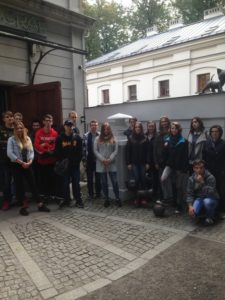 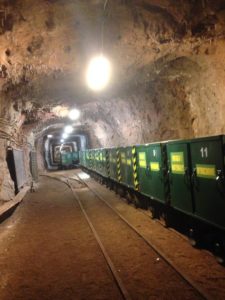 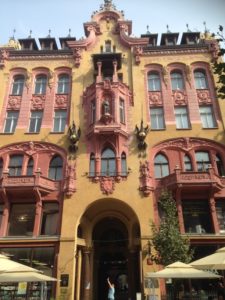 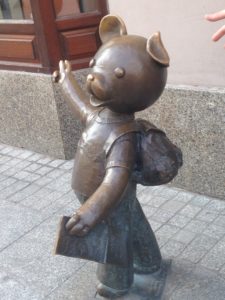 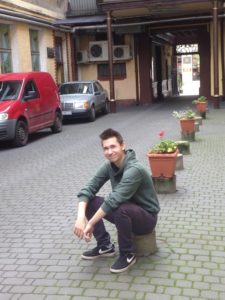 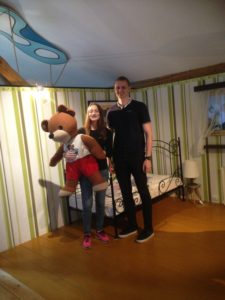 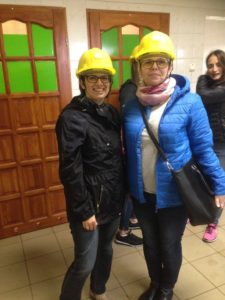 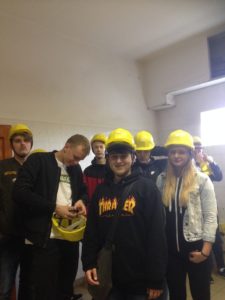 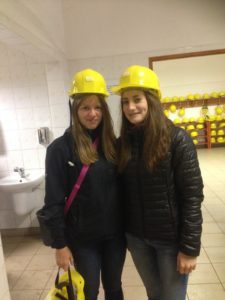 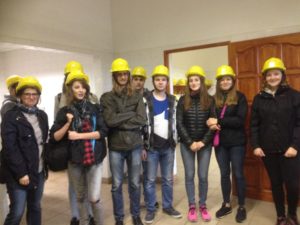 